UNIVERSIDAD DE GUADALAJARA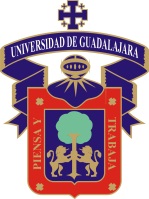 PROGRAMA DE TRABAJODEPENDENCIA:NOMBRE:        CARGO:LUGAR DE COMISIÓN:DURACION DE LA COMISIÓN:OBJETIVO:	 MOTIVO DE LA COMISIÓNITINERARIO:                                                                        	                         FECHAS Y NOMBRE DE LUGARES DE ORIGEN Y DESTINOSACTIVIDADES A REALIZAR:                                                                                                           	          DESCRIPCIÓN DEL TRABAJO A DESARROLLAROBSERVACIONES: FIRMA DEL COMISIONADO:                                                                    FECHA DE ELABORACIÓN:                                                        VO. BO. DE AUTORIZACIÓN:                          NOMBRE Y FIRMA                                                                               CARGONota: En el caso de que se otorguen viáticos a terceras personas, será responsabilidad del responsable del área solicitante de los recursos, la presentación del informe de resultados de la comisión.                                     SECRETARIA ACADEMICAEJEMPLO:SEPTIEMBRE 14: SALIDA DE CIUDAD GUZMANSEPTIEMBRE 15-20: SEPTIEMBRE 22-26: SEPTIEMBRE 26: REGRESO A CIUDAD GUZMAN05 días hábiles anteriores a que comience el evento o 5 días hábiles anteriores a la fecha de emisión de las facturaDOCTOR RICARDO XICOTENCATL GARCIA CAUZORRECTOR